Аналитический отчёт по итогам мониторинга внутренней системыоценки качества образованияв МКДОО «Детский сад «Алашара» за 2020 – 2021учебный годНормативно – правовое обеспечение управления ДОО В своей деятельности ДОО руководствуется:  Федеральный закон от 29.12.2012 г. № 273-ФЗ «Об образовании в Российской Федерации»; 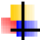 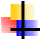 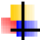 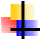  Санитарно – эпидемиологические правила и нормативы СанПиН 2.4.1.3049-13 требования к устройству, содержанию и организации режима работы в дошкольных образовательных организациях», утвержденные постановлением Главного государственного санитарного врача Российской Федерации от 15 мая 2013 г. №26;  Конвенция о правах ребенка ООН; 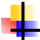 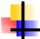 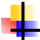 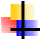 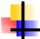  Устав МКДОО «Детский сад «Алашара» а. Псыж». Управление МКДОО «Детский сад «Алашара» а. Псыж» осуществляется в соответствии с ФЗ «Об образовании в Российской Федерации», а также следующими локальными документами: Договор между МКДОО «Детский сад «Алашара» а. Псыж». и родителями; Трудовой договор между администрацией и работниками; Локальные акты; Документы по делопроизводству Организации; Приказы заведующей ДОО; Должностные инструкции, определяющие обязанности работников ДОО; Правила внутреннего трудового распорядка ДОО; Инструкции по ОТ и ТБ в МБ; Положение об общем собрании работников; Положение о педагогическом совете; Положение о методическом совете; Положение о распределении стимулирующего фонда оплаты труда. Образовательное пространство Количество детей в ДОО: 105 детейКоличество групп: 3 группыВторая Младшая группа – дети с 3-х до 4 лет Средняя группа – дети с 4 до 5 лет Старшая группа – дети с 5 до 5,5 лет Каждая возрастная группа имеет отдельный блок (групповая, спальня, приемная, туалетная комната, моечная). Также в дошкольной организации есть музыкальный - спортивный зал, кабинет заведующей, методический, медицинский кабинет, пищеблок, прачечная, прогулочные групповые площадки. Для максимально эффективного предоставления воспитательно-образовательных услуг в ДОО созданы специальные условия, которые обеспечивают: 1. 	Физическое развитие детей дошкольного возраста: спортивный зал); центры здоровьесбережения в каждой возрастной группе;  	процедурный кабинет;  	медицинский кабинет. Познавательное развитие детей дошкольного возраста: в каждой возрастной группе выделены развивающие, игровые зоны, способствующие разностороннему развитию детей дошкольного возраста, центры экспериментирования с различными материалами. Социально-коммуникативное развитие детей дошкольного возраста: в группах оборудованы уголки сюжетно-ролевых игр, в которых сконцентрированы наборы предметов и аксессуаров к сюжетно-ролевым играм;  наглядная информация для родителей. Художественно-эстетическое развитие детей дошкольного возраста: музыкальный зал (фортепиано, музыкальный центр, коллекция аудио и видеозаписей, атрибуты для разнообразных видов тетра и другое.); Речевое развитие детей дошкольного возраста: книжные центры в группах, наличие дидактических и развивающих игр на звукопроизношение; информационно – образовательные стенды для родителей; Таким образом, в учреждении созданы благоприятные условия для развития и воспитания детей дошкольного возраста. Также в организации имеется высококвалифицированный кадровый состав. Кадровый состав ДООЗаведующая ДОО: Ашибокова Зурида Султановна, высшее профессиональное образование, имеет звание «Почетный работник общего образования». Ветеран труда.Заместитель заведующей ДОО: Хамшаова Фатима Джамовна, высшее образование, высшая квалификационная категория. Музыкальный руководитель: Тхакумашева Рамина Валериевна, среднее профессиональное образование. Учитель-логопед: Хубиева Фатима Урусановна, высшее образование Инструктор по физическому воспитанию: Тхакумашева Рамина Валериевна, среднее профессиональное образование. Старшая  группа Воспитатель: Кунижева Джульета Аликовна, высшее образование.	Помощник воспитателя: Шхагошева Марина Витальевна Средняя  группаВоспитатель: Казанокова Алина Султановна, средне-специальное образование, первая квалификационная категорияПомощник воспитателя: Догужиева Регина Олеговна  Младшая  группаВоспитатель: Харатокова Муслимат Борисовна высшее образование, высшая квалификационная категория.Помощник воспитателя: Булжатова Ирина Хаджи-МустафовнаПодменные воспитатели Шовгенова Эмма Борисовна, высшее образованиеКячева  Мадина Султановна, средне-специальное образование. Образовательный уровень педагогов                                                                                                                          Таблица 1 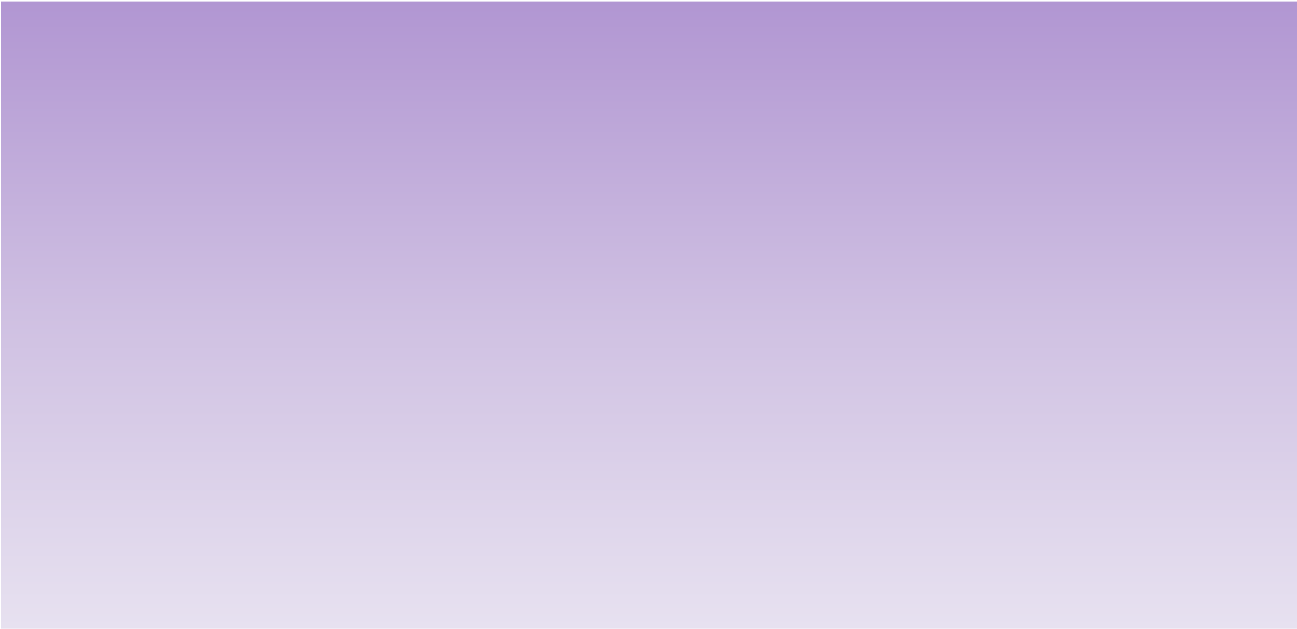 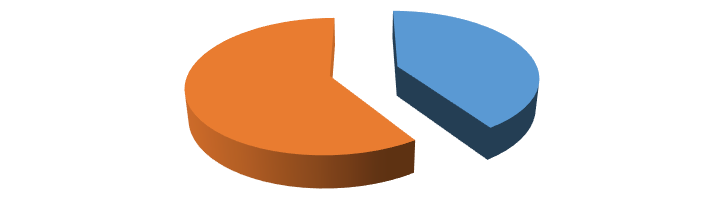 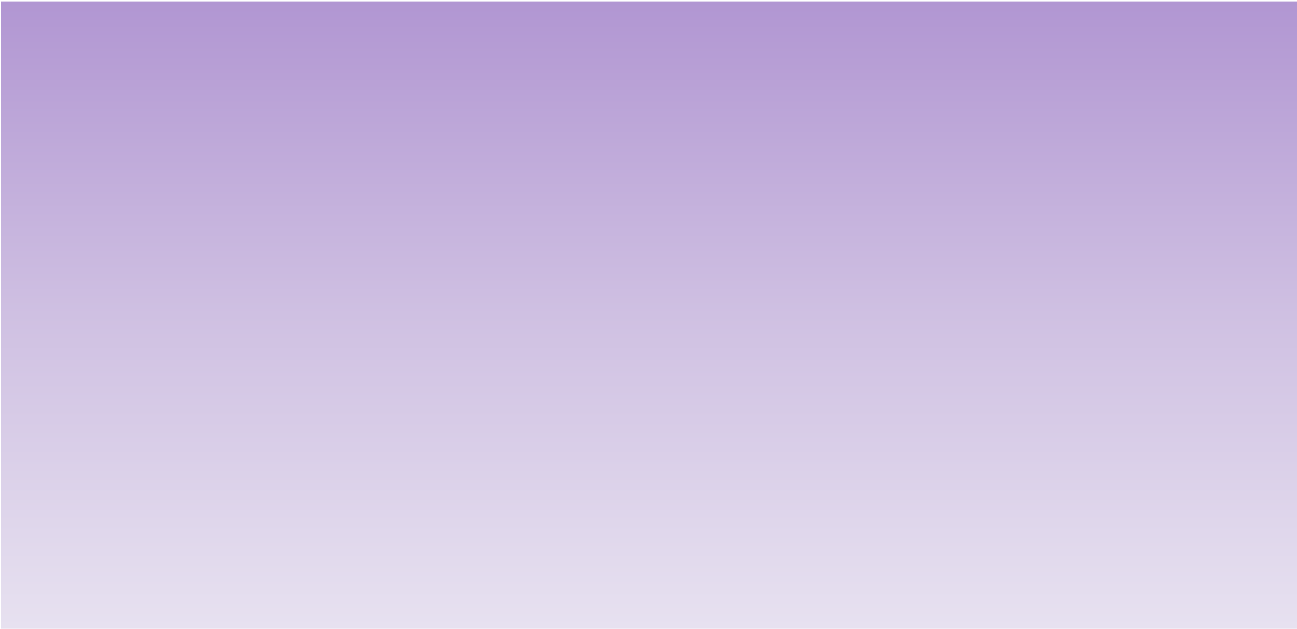 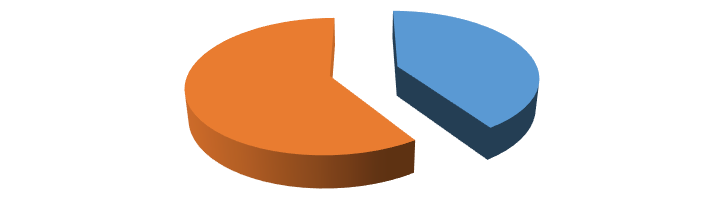 Квалификационные категории Таблица 2 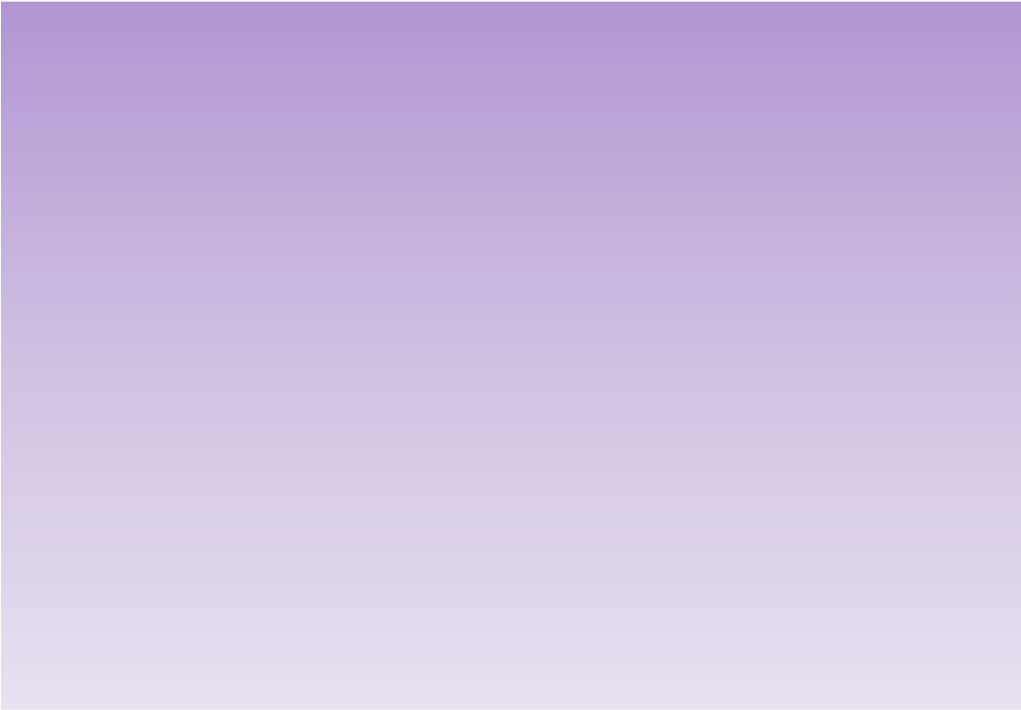 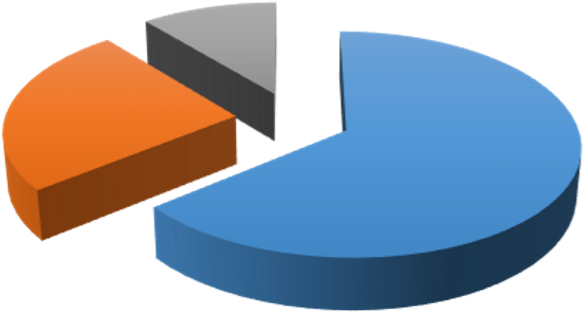 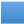 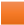 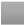 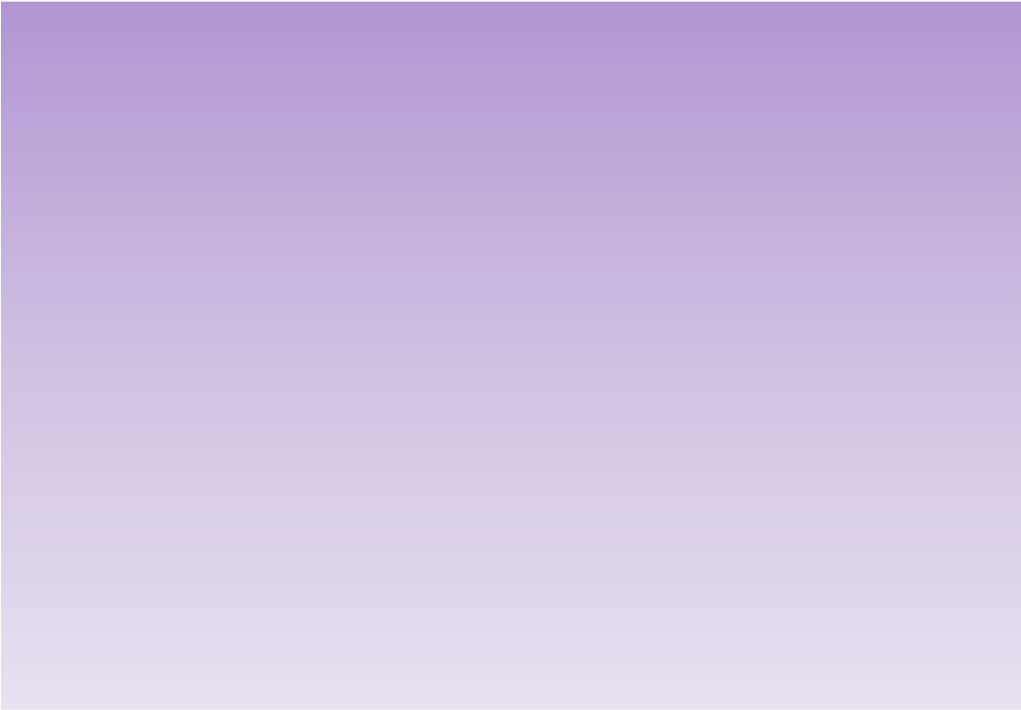 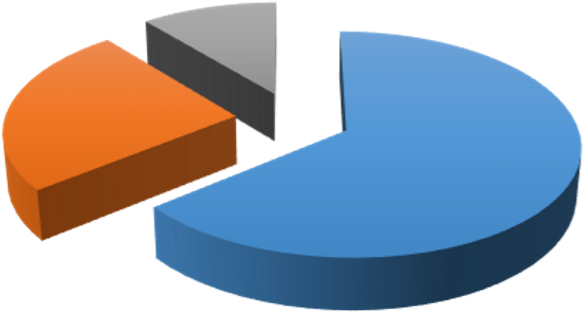 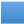 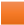 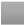 Педагогический стажТаблица 3 Курсовая подготовка2020-2021 учебный год Анализ методической работы Методическая работа в ДОО – это основной путь совершенствования профессионального мастерства педагогов, развития творческого потенциала всего коллектива, повышения качества и эффективности воспитательно– образовательного процесса. Успех работы дошкольной организации во многом зависит от качества методической работы с педагогами. Цель методической работы – обеспечение качества образования, модернизация воспитательно- образовательного процесса. Задачи методической работы: Совершенствование педагогического мастерства. Развитие профессиональной компетентности участников образовательного процесса. Формирование потребности педагогов в самообразовании. Цель деятельности ДОО в учебном году – создание благоприятных условий для полноценного проживания ребенка дошкольного детства, всестороннее развитие психических и физических качеств в соответствии с возрастными и индивидуальными особенностями. Задачи: 1. Организовать педагогический процесс в соответствии с ФГОС, усилить требования к его содержанию, уровню и качеству воспитательно-образовательной работы.2. Повысить эффективность физкультурной работы в дошкольной образовательной организации; Изучение и внедрение в воспитательно-образовательный процесс инновационные программы. 3. Повышать качество обучения детей абазинскому языку.4. Совершенствовать профессиональную, информационную, коммуникативную и правовую компетентность педагогов через интерактивные формы педагогического взаимодействий.Формы методической работы: Традиционные: Тематические педсоветы; Проблемные семинары; Семинары-практикумы;  Дни открытых дверей; Повышение квалификации; Работа педагогов над темами самообразования; Участие в конкурсах; Открытые мероприятия и их анализ; Организация курсовой и консультативной подготовки педагогов. Инновационные: «Методическое портфолио педагогов»; Мастер-классы; Проектная деятельность. Высшей формой методической работы является педагогический совет. В ДОО проводятся педагогические советы, которые включают теоретический материал (доклады, сообщения, аналитический материал (анализ состояния работы по направлениям, итоги диагностики и мониторинга, рефлексивные тренинги для педагогов) выработка методических рекомендаций).           Обеспечение планомерной, систематической и эффективной работы педагогов в образовательном   процессе ДОО в условиях введения ФГОС;           Корректировка Основной образовательной программы дошкольной образовательной организации    в соответствии с ФГОС ДО;               Представление опыта работы детского сада через участие в конкурсах, проведение семинаров    различного уровня, размещение информации о деятельности детского сада на официальном сайте.             Совершенствование форм вовлечения родителей в образовательный процесс и использование форм по формированию семейных ценностей у дошкольников: сохранение и укрепление здоровья и физического развития через совместную деятельность с семьями воспитанников. Анализ работы позволяет выделить положительные моменты в решении данной проблемы:воспитателями был освоен принцип комплексно – тематического планирования, использование новых диагностических методик к общеобразовательной программе «От рождения до школы» под ред. Н.Е. Веракса, Т.С. Комаровой, М.А. Васильевой. Педагогический коллектив решал следующие цели и задачи: Цель: построение работы ДОО в соответствии с ФГОС ДО,  создание благоприятных условий для полноценного проживания ребенком дошкольного детства, формирования основ базовой культуры личности,  всестороннее развитие психических и физических качеств в соответствии с возрастными и индивидуальными особенностями, подготовка ребенка к жизни в современном обществе.Задачи:  1. Совершенствовать работу по физическому воспитанию детей, формирование представлений и основ здорового образа жизни воспитанников.2. Совершенствовать работу по речевому развитию воспитанников, формирование грамматического строя и развитие связной речи у дошкольников. 3. Формировать интерес детей к художественно-эстетическому миру, развивать любознательность и активность к творчеству, искусству.Педагогический совет № 1  (установочный, август )Основные направления образовательной деятельности в рамках федерального государственного образовательного стандарта дошкольного образования на 2020-2021гЦель: подведение итогов работы по подготовке к новому учебному году, утверждение целей, задач и направлений воспитательно-образовательной работы педагогического коллектива на 2020-2021 год.Готовность к новому учебному году -  Заместитель заведующей,Педагогический совет № 2 (октябрь)  Форма проведения: «Конференция»1.Итоги тематического контроля «Организация физического воспитания в детском саду». Хамишаова Ф.Дж.2.Выступление «Физическое развитие дошкольников в течение дня» (из опыта работы). Кунижева Д.А.3.Выступление «Формирование здорового образа жизни воспитанников на прогулке» (из опыта работы). Шовгенова Э.Б.4.Выступление «Дополнительные образовательные услуги по физическому развитию воспитанников», «Проведение лечебно-физической культуры, как способ индивидуального развития детей с особенностями развития» (из опыта работы). Тхакумашева Р.В.Педагогический совет № 3 (январь) Форма проведения: «Круглый стол»	1.Итоги тематического контроля «Речевое развитие дошкольников» Зам.зав. Хамшаова Ф.Дж.2.Выступление «Основные задачи работы по развитию речи детей младшего дошкольного возраста» (из опыта работы). Харатокова М.Б.3.Выступление «Обогащение словарного запаса, на основе знаний и представлений из окружающей жизни ребёнка» (из опыта работы). Казанокова А.С.4.Выступление «Формирование грамматического строя речи, ориентация ребёнка на поиск правильной формы слова» (из опыта работы)  Учитель-логопед Хубиева Ф.У.Педагогический совет № 4 (Итоговый, май)Форма проведения: «Конференция»1.Итоги тематического контроля2.Выполнение задач за учебный год.3. Принятие и утверждение документов к новому учебному году:- план на летней -оздоровительный период;  -годовой план на 2021-2022 учебный год;-учебный план на 2021-2022 учебный год;-расписание ООД на 2021-2022 учебный год.4. Доклад «Результат мониторинга оценки качества дошкольного образования»		Участие в конкурсах;Хамшаова Фатимат Джамовна: Сертификат участника семинара-практикума мастер-класс «Рисуют ВСЕ!» 21.12.2020 г.Шовгенова Эмма Борисовна: диплом 2 место 27.09.2020г."Работа ПДД" Мой педагогический опыт, 10.11.2020г. Публикация статьи в Международном сетевом издании "Солнечный свет", диплом 2 место 12.11.2020г. "Дружба народов" , 02.12. Сертификат подтверждающий, что приняла участие в деятельности жюри. 20.01.21г. Диплом победителя 2 степени Всероссийский экологический диктант. 05.05.21г. Благодарственное письмо за активное участие Шовгенова Э.Б.Кунижева Джульета Аликовна диплом победителя (1место) Всероссийского педагогического конкурса Педагогика XXl века: опыт, достижения, методика. Номинация: открытое занятие.
Название  работы: "Волшебный цветочек".Харатокова Муслимат Борисовна сертификат участника семинара- практикума Мастер класс "Рисуют все!" 21.12.2020. Сертификат о прохождении курса вебинаров 01.06.2020.
Сертификат участника в 7 Всероссийском онлайн форуме- конференции "Воспитатели России " : "Здоровые дети -  здоровое будущее".2020.Казанокова Алина Султановна диплом за подготовку ребенка Натхова Адама в номинации "Осенние творчество"(1 место )2020г.    Так же участвовала во всероссийском конкурсе в номинации "Мамы лучше нет" за подготовку ребенка Догужиева Умара (1 место) 2020г.   Диплом в номинации "лаборатория здоровья" получила 1 место в 2021г., диплом в номинации "Моя семья" (1 место).    Кячева Мадина Султановна сертификат участника семинара-практикума мастер-класс «Рисуют ВСЕ!» 21.12.2020 г. В 2020-2021 учебном году педагогический коллектив работает в условиях ФГОС ДО. Основные   направления деятельности коллектива в 2020-2021 году: Открытые просмотры занятий. Такие занятия позволяют всем увидеть, как работают коллеги, использовать их позитивный опыт, осознать свои недочеты. Кроме того, педагоги учатся анализировать особенности учебно-воспитательного процесса в целом, а также занятий или досуговой деятельности в группе, что позволяет самим педагогам включиться в процесс управления качеством образования.  В течение 2020-2021 учебного года были проведены открытые занятия по развитию, по художественно – эстетическому развитию детей младшего дошкольного возраста, по познавательному развитию. Для выявления проблем в работе воспитателей и специалистов и своевременной коррекции воспитательно – образовательной работы в ДОО методической службой использовались разные виды контроля: Обзорный смотр-контроль: «Готовность групп ДОО к новому учебному году», который показал, что во всех возрастных группах соблюдены требования к безопасности для жизни и здоровья детей к мебели и игровому оборудованию, соблюдаются санитарно-гигиенические требования по содержанию помещения, оформление предметно-пространственной развивающей среды. Сюжетно – ролевые игры, дидактические пособия, детская литература – всё подобрано в соответствии с возрастом детей, удобно расположено, что позволяет детям самостоятельно, по своему желанию формировать игровое пространство. Красочно и грамотно были оформлены родительские уголки. Тематические: «Соответствие организации образовательной деятельности в ДОО ФГОС ДО» «Организация работы в ДОО по физическому развитию воспитанников, формированию навыков здорового образа жизни» 	По результатам тематического контроля была проанализирована деятельность педагогов и выявлены положительные и отрицательные моменты в организации воспитательно-образовательного процесса. Некоторым воспитателям сложно организовать воспитательно-образовательную работу в соответствии с федеральным государственным образовательным стандартом. Работа с родителями практически носит односторонний характер: много стендовой информации, но недостаточно индивидуальных консультаций, мало проводятся анкетирование, процент посещения родительских собраний ниже среднего. Работа по внедрению и реализации ФГОС требует самообразования педагогов, дополнительных консультаций и презентаций, уровень знаний-средний, необходимо запланировать дальнейшую работу по изучению ФГОС ДО.             Анализ организации работы в ДОО по физическому развитию воспитанников и формированию здорового образа жизни показал положительные результаты. В каждой возрастной группе созданы физкультурные центры, которые содержат физкультурный инвентарь, средства для закаливания и организации двигательной активности детей. В организованной образовательной деятельности педагоги используют апробированные высокоэффективные здоровьесберегающие технологии, которые помогают улучшить показатели здоровья воспитанников. Систематически ведется работа с родителями, проводятся консультации по сохранению и укреплению физического здоровья воспитанников. Во всех группах созданы условия для физического, художественно-эстетического, познавательно-речевого развития детей, экологической культуры. Условия для всестороннего развития детей, согласно методическим рекомендациям, развивающая среда строится с учетом следующих принципов: Комфорта и эмоционального благополучия ребенка (свобода выбора, вариативная направленность); Индивидуализация (создание центров отдыха и разгрузки), оформлены и функционируют центры для трудовой и самостоятельной детской деятельности: Художественной; Конструктивно-строительной; Природный, Центр ручного труда. - Информативности (для саморазвития используются схемы, таблицы, технологические карты, образцы, календари, часы).  Создание предметно-развивающей среды. 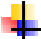 В группах создана развивающая предметно-пространственная среда. Педагоги подобрали и систематизировали дидактические игры, обогащающие и активизирующие словарный запас ("Путешествие", "Рифмовочка", "Кто и где спрятался", совершенствующие звуковую культуру речи ("Звуковое домино", "Найди звук", "Слушаем звуки улицы", развивающие связную речь, память, мышление, воображение у дошкольников ("Представь себе", "Скажи какой:", "Шиворот - навыворот", "Говорим о многозначных словах", "Волшебник", "Великий Нехочуха", "Цирк", "Животные и их детеныши", "Поэты" и др.).  Работа с детьми. 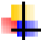 Для работы с детьми по данному направлению педагогами был разработан перспективный план по познавательному развитию с использованием художественной литературы. С детьми ежедневно читались книги не только по программе, но и книжные новинки, книги современных авторов, познавательную литературу:познавательные беседы по тексту, позволяющие детям получить новые знания; беседы по тексту, умение задавать вопросы и отвечать на них; рассматривание иллюстраций; пересказ произведений, пересказ по ролям; игры-драматизации – упражнять детей в выражении чувств и эмоций с помощью разных выразительных средств; объяснение значений некоторых слов; использование в речи детей крылатых фраз и выражений, фразеологизмов, пословиц и поговорок; беседы на этические темы, оценивающие поступки героев произведения и их последствия. В течение учебного года наблюдалась постоянная динамика углубления, расширения и обобщения знаний детей, вместе с тем, отслеживается динамика общего развития детей через диагностические карты освоения всех разделов программы. Образовательный процесс с детьми осуществлялся по следующим образовательным областям: социально-коммуникативное развитие; познавательное развитие; речевое развитие; художественно-эстетическое развитие;  физическое развитие. Результаты мониторинга за 2020-2021 учебный годПроанализировав данные по выполнению программы, следует отметить положительные результаты выполнения программы по всем образовательным областям во всех группах. Во второй младшей группе дети быстро адаптировались. Все дети развиваются в норме по возрастным показателям. По результатам мониторингового исследования высокий процент со средним уровнем. Необходимо направить работу воспитателей на социально-коммуникативное и физическое развитие детей, создавать условия для выполнения программных задач, активизировать детей на непосредственной образовательной деятельности и в режимных моментах, анализировать достижения детей совместно с родителями. По результатам педагогической диагностики по всем возрастным группам (сентябрь- март) отмечено, что динамика развития соответствует возрасту детей. Мониторинг усвоения программы выявил следующие результаты:  Анализ организации подготовки детей к обучению в школе Готовность ребенка к школе – одна из важных задач ДОО. На основании мониторинга образовательного процесса воспитатель старшей группы отметила, что у детей имеется наличие психологической готовности к обучению в школе:  Это-понимание смысла учебных задач, их отличие от практических, осознание способов выполнения действий, навыки самоконтроля и самооценки; 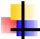 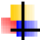 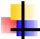  Сформированы произвольные внимание, память, мышление;  Достаточный уровень волевого развития детей;  Произвольность познавательной деятельности (ребенку дошкольного возраста трудно длительное время сохранять устойчивое произвольное внимание, заучивать значительный по объёму материал и т.д.). Полноценная готовность к школьному обучению предполагает: психологическую готовность к школе в самом общем виде, которую можно определить, как комплекс психических качеств, необходимых ребенку для успешного начала обучения в школе; она включает несколько компонентов: Мотивационная готовность (положительное отношение к школе и учению); Волевая готовность (высокий уровень развития произвольности поведения); Интеллектуальная, или умственная готовность (наличие определенных умений, навыков, уровня развития познавательных процессов); Социальная или нравственная готовность (с форсированность тех качеств, которые обеспечивают установление взаимоотношений со взрослыми и сверстниками, вхождение в жизнь класса, выполнение совместной деятельности). В течение года заведующей и зам. зав. посещались занятия, праздники, методические мероприятия в детском саду. Были организованы индивидуальные консультации для родителей. Анализ планов воспитательно – образовательной работы с детьми показал, что работа с дошкольниками по воспитанию положительного отношения к школе (игры, беседы, экскурсии) проводятся в системе с творческим подходом, продумана взаимосвязь с другими видами деятельности (продуктивная, игровая деятельность, чтение художественной литературы). Из беседы с детьми, наблюдений за их играми и самостоятельной деятельностью было выявлено наличие у дошкольников интереса, самостоятельности и активности, а также знаний детей о школе. Уровень готовности детей к обучению в школе  Всего выпускников в 2020-2021 учебном году 25 детей. Из них детей с высоким уровнем психических процессов и усвоения программы 45%, 31% со средним-21%, с низким – 3. У детей неплохо развита моторика, они хорошо ориентируются на листе бумаги. При подготовке детей к школе педагоги Кунижева Д.А., Шовгенова Э.Б. и Кячева М.С. музыкальный руководитель и инструктор по физическому воспитанию Тхакумашева Р.В.  формировали умения самостоятельно ставить, видеть перед собой цель и способы приближения к ней, выполнять упражнения, контролировать верность решения. Анализ данных диагностики показывает, что в дошкольной организации педагоги добились качественной реализации основной образовательной программы МКДОО «Детский сад «Алашара» а.Псыж». Готовность детей в области умственного развития: У детей имеется определенный запас знаний об окружающем мире (о предметах и их свойствах, о явлениях живой и неживой природы, о людях и их труде и других сторонах общественной жизни; о том, «что такое хорошо и что такое плохо», т.е. о моральных нормах поведения). Важен не столько объем этих знаний, но их качество – степень правильности, четкости и обобщенности, сложившихся у ребенка представлений. Сформирована чистая речь родного языка; дети умеют связно, последовательно, понятно для окружающих описать предмет, картинку, событие, передать ход своей мысли, объяснить то или другое явление, правило на родном (абазинском) языке. Дети имеют определенный уровень развития познавательных интересов и познавательной деятельности (должны получать удовольствие от получения новых знаний, умений и навыков). Умеют планомерно обследовать предметы, явления, выделять их разнообразные свойства. Выпускники нашего детского сада поступают в МКОУ «СОШ №2 а. Псыж им. С.Х.Гонова».Анализ качества оздоровительной работыБольшая работа проводится в саду по оздоровлению детей. Ежедневно утренний фильтр. В ДОО проводится ежедневный утренний прием детей воспитателями и (или) медицинским работникам, которые опрашивают родителей о состоянии здоровья детей, и по показаниям проводят ребенку термометрию (измерение температуры) в присутствии родителей. Выявленные больные дети или дети с подозрением на заболевание в ДОО не принимаются; заболевших в течение дня детей изолируют от здоровых детей (временно размещают в помещениях медицинского блока) до прихода родителей (п. 11.2 СанПиН 2.4.1.3049-13). \ Утренняя гимнастика проводится ежедневно во всех возрастных группах. Педагоги, согласно методике, своевременно обновляют комплексы гимнастики, следят за качеством выполнения упражнений, используя музыку, поднимают детям настроение, заряжают положительной энергией с утра. В группах имеется спортивный инвентарь, созданы «Уголки здоровья», в которых находится оборудование для самостоятельных занятий спортом. Прогулки проводятся регулярно, но в холодное время года сокращаются, в целях снижения заболеваемости детей. Во вторую половину дня дети младшей группы гуляют редко, так как зимой быстро темнеет. Осенью и весной гуляют два раза в день. Закаливание проводится не в системе, возможно, это одна из причин повышения заболеваемости в некоторых группах. Данные о состоянии детской заболеваемости регулярно анализируются. Проанализировав заболеваемость детей за последний год, а также результаты углубленного осмотра детей, мы пришли к выводу, что в дошкольная организация чаще поступают дети с ослабленным иммунитетом. Детский сад с использованием здоровьесберегающих технологий. Для реализации оздоровительной работы в детском саду созданы необходимые условия: чистые, светлые, просторные помещения с необходимым оборудованием; изолированные групповые комнаты со спальнями, раздевальными и умывальными комнатами; музыкальный- спортивный зал; медицинский кабинет, игровые площадки для развития движений на воздухе. Каждый воспитатель   следит за своим здоровьем и здоровьем своих воспитанников, прилагают усилия для соблюдения светового и теплового режима, режима проветривания, прогулок, занятий и т.д. Вся работа дошкольной организации направлена на укрепление и совершенствование физического и психического здоровья детей. В связи с этим используется гибкий режим дня, обеспечивающий баланс между занятиями, регламентированной и самостоятельной деятельностью ребенка.  В ДОО созданы оптимальные условия для охраны и укрепления здоровья детей и их физического развития: Четырехразовое питание осуществляется в соответствии с нормами СанПин; Проводится комплекс оздоровительных, лечебно-профилактических мероприятий (массовые и индивидуальные); Для детей старшего дошкольного возраста третье физкультурное занятие проводится на свежем воздухе; Систематически проводятся закаливающие мероприятия, утренняя гимнастика. 8.1 Мероприятия для физического развития дошкольников  Разнообразные виды и формы организации режима двигательной активности на физкультурных занятиях;  Физкультминутки во время непосредственной образовательной деятельности;  Анализ качества оздоровительной и образовательной работы по сохранению и укреплению здоровья детей.  Анализ групп здоровья показал, что в детском саду имеются дети: 1 группа здоровья 62,4% (85 чел.) 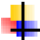 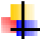 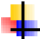 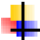 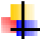 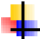 2группа здоровья 34,2% (18 чел.) 3 группа здоровья 0	 4 группа здоровья 2,2% (2 чел.) Анализ питания Питание является одним из важнейших факторов, определяющих здоровье детей, способствует профилактике заболеваний, повышению работоспособности и успеваемости, физическому и умственному развитию, создает условия для адаптации подрастающего поколения к окружающей среде. Калорийность в течение года соответствовала норме, благодаря сбалансированному питанию в соответствии с действующими нормами, организации второго завтрака (соки, фрукты), введению овощей и фруктов. Контроль за организацией питания проводился в течение года администрацией ДОО. По результатам проверок можно сделать вывод:  При закладке продуктов, набор продуктов соответствует меню и требованию;  Наличие требуемой документации (санэпидемнадзором) имеется и ведется правильно;  Технология приготовления блюд соблюдается. Анализ выполнения натуральных норм питания по основной группе продуктов питания позволяет отметить положительный результат в пределах 98% (мясо, масла сливочного, растительное, молоко, творог, яйца, крупа, сахар, хлеб). Работа с педагогами           В методической работе с кадрами использовались разнообразные формы работы, как традиционные, так и не традиционные: консультации, дискуссии, деловые игры, семинары – практикумы. Совершенствованию мастерства педагогов способствовали конкурсы и выставки профессионального мастерства, методобъединения (для специалистов ДОО). В результате совершенствовалось педагогическое мастерство и опыт ведения образовательной деятельности в ДОО. Стабильность коллектива позволяет добиваться положительных результатов в работе. Результаты работы позволяют коллективу стремиться к дальнейшему развитию. Развитие 	детского 	сада 	видим 	в 	реализации 	программы 	развития 	дошкольной образовательной организации, а также в повышении квалификации педагогов, что позволит им применять современные образовательные технологии дошкольного образования в работе с детьми, родителями. Успешному решению этих задач способствовала большая методическая работа с кадрами, проводимая в соответствии с годовым планом. Решения педагогических советов были действительными и способствовали повышению качества и эффективности воспитательно-образовательного процесса.  Благодаря активизации работы по созданию условий для приобщения детей к художественной литературе улучшились показатели по познавательно – речевому направлению.  Работа по развитию кадрового потенциала в соответствии с ФГОС через активные формы методической работы, показала положительную динамику в профессиональной компетентности в области современного дошкольного образования. Но, все же, необходимо продолжать работу по реализации ФГОС ДО в воспитательно-образовательном процессе детского сада. Работа с родителямиРабота с родителями в МКДОО строилась в соответствии со ст. 18 Закона РФ «Об образовании» по основным направлениям (физическом, познавательном, речевом, социально – коммуникативном, художественно – эстетическом) развития личности ребенка. Основные 	формы 	взаимодействия 	с 	семьями воспитанниковФорма взаимодействия  Встречи Собрания Анкетирование Мастер-классы, 	взаимообмене. 	Обмен 	информацией 	о 	психологических 	и индивидуальных особенностях детей Индивидуальные и групповые консультации Родительские собрания Оформление информационных стендов Организация выставок детского творчества Приглашение родителей на детские праздники Размещение информации на сайте непрерывное образование взрослых Просвещение родителей по вопросам развития ребёнка, обучение способам взаимодействия с детьми Привлечение к участию в детской исследовательской и проектной деятельности  Все организованные мероприятия размещены в instagram – //alashara_ds//;Вся информация МКДОО «Детский сад «Алашара» на сайтах: https://alachara.tvoysadik.ru, https://sgo.kchgov.ru - Сетевой город образование, www.kpmo.ru, Административно-хозяйственная работа За 2020-2021 учебный год были проведены совещания и собрания коллектива, на котором обсуждались задачи на новый учебный год, подводились итоги прошедшего года, а также ежемесячные производственные собрания по темам: -заработная плата; - организация рационального питания; - ознакомление с инструктивным и методическим материалом. Выполнено: Проведен косметический ремонт в групповых помещениях. Выводы, заключения и рекомендации анализа  деятельности ДОО Выводы: 1. Реализация годовых задач работы организации на 2020-2021 учебный год выполнена. Педагогический коллектив активно участвовал в конкурсах и выставках всероссийского уровня. По итогам мониторинга за 2020-2021 (сентябрь-май) учебный год, уровень подготовки детей к школе – выше среднего. Состояние материально-технической базы ДОО, условий воспитания и обучения детей улучшилось. Проблемы: Продолжать работу по внедрению здоровьесберегающих технологий для повышения физического и психического здоровья воспитанников. Организовать систему работы по повышению уровня компетентности педагогов в использовании ИКТ-технологий в образовательном процессе с детьми дошкольного возраста. Совершенствовать систему работы по организации игровой деятельности как фактора развития двигательной активности и улучшения положительного настроя воспитанников. Сотрудники ДОО Высшее профессиональное образование Средне-специальное образование Заведующая 1 Заместитель заведующей 1 Воспитатели 32Музыкальный руководитель 1 Педагог-психолог Учитель-логопед 1Инструктор по физическому воспитанию  1Сотрудники ДОО Высшая квалификационная категория Первая квалификационная категория Не имеют категории Заведующая  1Заместитель заведующей	1	 Воспитатели 		114 Музыкальный руководитель  1Педагог-психологУчитель-логопед 1Инструктор по физическому воспитанию  1Сотрудники ДОО До 5 лет 5-10 11-15 16-20 21-25 Более 25 Заведующая 1 Заместитель заведующей  1Воспитатели 2 21Музыкальный руководитель 	1	 Педагог-психолог1 Учитель-логопед Инструктор по физическому воспитанию  1№Ф.И.О.Место прохождения курсов повышения квалификации, количество часовКячева Мадина СултановнаРГБУ ДПО «КЧРИПКРО» (Лицензия МО и Н КЧР № 390 от 11.11.2016г. серия 09Л01 № 0 000 262)  с 09.03.2021 по 23.03.2021г. по программе «Современные аспекты деятельности воспитателей дошкольных образовательных организаций в условиях реализации требований ФГОС ДОО» (воспитатели) в объёме 78 часов.Казанокова Алина Султановна РГБУ ДПО «КЧРИПКРО» (Лицензия МО и Н КЧР № 390 от по программе «Современные аспекты деятельности воспитателей дошкольных образовательных организаций в условиях реализации требований ФГОС ДОО» (воспитатели) в объёме 78 часов.11.11.2016г. серия 09Л01 № 0 000 262)  с 29.03.2021 по 12.04.2021 г. Шавгенова Светланна Давлетовна РГБУ ДПО «КЧРИПКРО» (Лицензия МО и Н КЧР № 390 от 11.11.2016г. серия 09Л01 № 0 000 262)  по программе «Повышение профессиональной компетенции поваров ДОО» (повара) в объёме 24 часов с 07.10.2020 г. по 09.10.2020г.Хачукова Аминат АнварбиевнаРГБУ ДПО «КЧРИПКРО» (Лицензия МО и Н КЧР № 390 от 11.11.2016г. серия 09Л01 № 0 000 262)  по программе «Повышение профессиональной компетенции поваров ДОО» (повара) в объёме 24 часов с 07.10.2020 г. по 09.10.2020г.«Одуванчики»Вторая младшая группа на начало года:низкий уровень 90%ниже среднего 7% средний уровень 3% на конец года:ниже среднего 20%средний уровень 72%выше среднего 8%«Смешарики» Старшая группа  на начало года:низкий уровень 63%,ниже среднего 30% средний уровень 7% на конец года:низкий уровень 3%ниже среднего 21%средний уровень 31%выше среднего 45%«Солнечные зайчики»Средняя группа на начало года:ниже среднего 40% средний уровень 38%на конец года:низкий уровень 3%ниже среднего 24%средний уровень 68%выше среднего 5%